COLLEGE OF ENGINEERING AND TECHNOLOGY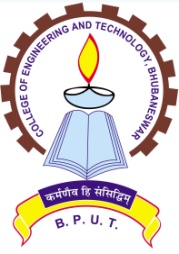 (An Autonomous & Constituent College of BijuPatnaik University of Technology, Odisha)Techno Campus, Ghatikia, PO- Mahalaxmivihar, Bhubaneswar -751029Phone: 0674-2386075 Fax: 0674-2386182--------------------------------------------------------------------------------------------------------------------------  Letter No.459/Phy/CET                                                                               Date. 31/03/2021QUOTATION CALL NOTICE                          Sealed quotations are invited from registered Original Equipment Manufacturer/ Suppliers/Agencies/Authorized dealers having GSTIN, PAN for supply, installation and testing of Laboratory Instruments at Department of Physics, College of Engineering and Technology, Technocampus, Ghatikia, Mahalaxmivihar, Bhubaneswar- 751029.                 The intenders are required to submit the offer enclosing GSTIN, PAN along with Authorized dealer certificate in their quotations. The registered original equipment manufacturer/suppliers/Agencies/Authorized dealers should write quotations for "Supply of Laboratory Instruments to the Department of Physics, CET" in bold letters on covered envelops. The intenders should quote as per the above format in their letter head.       The last date submission of quotations is 15.04.2021 up to 4.00 PM addressing to the Principal, College of Engineering and Technology, Techno Campus, Ghatikia,P.O. Mahalaxmivihar, Bhubaneswar- 751029 by Speed post/Registered post only. Through Hand and Courier service delivery are not accepted. The authority will not responsible for any postal delay. The quotations will not be received after scheduled date and time. Suitable penalty amount will be imposed if the supply, installation and commissioning is not fully completed within the stipulated date.        The authority reserves the right to reject any or all quotations without assigning any reason thereof.  Terms and Conditions.1. The cost of the above-mentioned items should be quoted mentioning make, model number and detailed technical specification. 2. The rate Quoted should be inclusive of all packing & delivery at Department of Physics, CET, Bhubaneswar.3. Delivery of materials and installation of the same at Department of Physics, CET, Bhubaneswar should be made within the stipulated period from the date of communication of acceptance letter.4. It will be responsibility of intenders to provide necessary spares consumable which may be required during the installation at his own cost.5. The supplied materials shall be covered under two years or more comprehensive on side warranty period from the date of installation.6. The intenders are required to submit the offer along with PAN/GSTIN/Registration certificates.7. The firm should not be black listed during last three financial years.                                                                                                                    Sd/-                                                                                                     Head of the Department CC: PA to Principal, CET for kind information and necessary action.Sl. No.Name of the Instruments with specificationsQuantityUnit Price without GST GST %& CostUnit Price with GSTTotal Amount1Boltzman Constant kit (Kb using Semiconductor Diode) Technical Specifications:Selector Switch : V-I and V-T experiment, Bias & Junction3½ digit, 7segment LED, auto polarity, Voltage Range : 0.000-1.999VCurrent Display : 3½ digit, 7segment LED, Current Range : 0-20mAVoltage Display : 3½ digit, 7segment LED, Voltage Range : 0.000-1.999VTemperature Display : 3½ digit, 7segment LED, Temperature Range : 273K to 353K,Oven : 200 degree Heater pin 4 & 5. Temperature pin 1 & 2,Oven Connector : 5 Pin, DIN type, Diode & Transistor : 4mm safety socket02 Nos.2Flip Flop Trainer Kit: Technical Specifications:DC Supply : +5V/250mA (Fixed),Data Switch : 0-5V-4nos , LED Indication : 2nos,Clock Pulse : High & Low ,Quad 4 IC7846 : 3nosQuad 4 IC7404 : 2nos, Quad 4 IC7432 : 1no,Quad 4 IC7483: 1no02 Nos.3Astable Multivibrator Trainer KitTechnical Specifications:DC Supply : 5V, IC : NE555, Led Indicator : 2nos,Resistor : 100KΩ-2nos,10KΩ-2nos,1KΩ,Capacitor :1µF,0.1µF-2nos,0.01µF-2nos,10µFVariable Resistor : 5KΩ02 Nos.4Monostable Multivibrator Trainer KitTechnical Specifications:DC Supply : 5V, IC : NE555, Led Indicator : 2nos,Resistor : 100KΩ-2nos,10KΩ-2nos,1KΩ,Capacitor :1µF,0.1µF-2nos,0.01µF-2nos,10µFVariable Resistor : 5KΩ02 Nos.5Bistable Multivibrator Trainer KitTechnical Specifications:DC Supply : 5V, IC : NE555, Led Indicator : 2nos,Resistor : 100KΩ-2nos,10KΩ-2nos,1KΩ,Capacitor :1µF,0.1µF-2nos,0.01µF-2nos,10µFVariable Resistor : 5KΩ02 Nos.6Stefan’s Constant (By Heat Radiation Method) Technical Specifications:Stefan’s Constant radiation Apparatus on stand with black & silver disc Cu-Cn-Cu thermocouple on a rigid insulated board with two junctions in cotton wool.Oil bath with mustard oil, capacity 100 ml.Fuel for spirit lamp 2 x 100 ml.Spirit lamp on adjustable stand.Cotton wool in a cylindrical copper enclosure on the stand for junctions of cu-cn thermocouple. water bath copperSuper sensitive micrometer as galvanometer fixed on board. Steam boiler2 liter. Capacity with plastic tubing with pinch cock.Hot plate thermostatic controlled single phase( 8” ).Two mercury thermometer 110 ' C for black body appt.One mercury thermometer 360 ' C for oil both.One 250 ml glass beaker , one plastic funnel.Two spiral connecting wires with connectors.Steam boiler2 liter. Capacity with plastic tubing with pinch cock.Hot plate thermostatic controlled single phase( 8” ).Two mercury thermometer 110 ' C for black body appt.One mercury thermometer 360 ' C for oil both.                                                          One 250 ml glass beaker , one plastic funnel.Two spiral connecting wires with connectors02 Nos.7Multimeter :Technical Specifications:DCV : 0.1µV to 1000V, ACV :  0.1µV to 750V ,DC Current : 0.1µA to 20A, AC Current : 0.1µA to 20A ,Resistance : 0.1Ω to 40MΩ, Capacitance : 10pF to 200µF ,Frequency : 0.1 Hz to 30Mhz ,Celsius : - 40ºC to 1000 °C ,Transistor : hhFE (NPN or PNP),Diode Test, Continuity Buzzer  ,Low Battery Display, Auto Power Off , Display : 3¾ , Count : 4000 ,                                                     05 Nos.